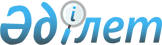 О выделении средств из резерва Правительства Республики КазахстанПостановление Правительства Республики Казахстан от 28 ноября 2009 года № 1949

      В соответствии с Законом Республики Казахстан от 4 декабря 2008 года "О республиканском бюджете на 2009-2011 годы", постановлением Правительства Республики Казахстан от 26 февраля 2009 года № 220 "Об утверждении Правил исполнения бюджета и его кассового обслуживания", в целях обеспечения стабильности экономической ситуации Правительство Республики Казахстан ПОСТАНОВЛЯЕТ:



      1. Выделить Министерству юстиции Республики Казахстан из резерва Правительства Республики Казахстан, предусмотренного в республиканском бюджете на 2009 год на неотложные затраты, денежные средства в сумме, эквивалентной 4436689 (четыре миллиона четыреста тридцать шесть тысяч шестьсот восемьдесят девять) долларам США, по рыночному курсу обмена валют на день выдачи для оплаты услуг компании "Curtis, Mallet-Prevost, Colt & Mosle LLP" по представлению интересов Республики Казахстан по имеющемуся арбитражному разбирательству.



      2. Министерству финансов Республики Казахстан обеспечить контроль за использованием выделенных средств.



      3. Настоящее постановление вводится в действие со дня подписания.      Премьер-Министр

      Республики Казахстан                       К. Масимов
					© 2012. РГП на ПХВ «Институт законодательства и правовой информации Республики Казахстан» Министерства юстиции Республики Казахстан
				